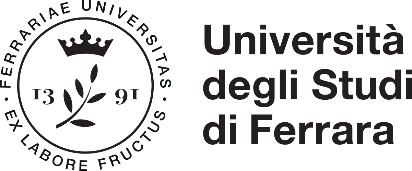 Modulo 1 – TFA sostegno V cicloAutocertificazione per i Candidati in possesso di ABILITAZIONE ALL’INSEGNAMENTO
(resa ai sensi del D.P.R. 28 dicembre 2000, n. 445, “Testo unico delle disposizioni legislative e regolamentari in materia di documentazione amministrativa”)Il  sottoscritto/a__________________________________________________________nato/a a __________________________________________ ( ____ ) il ___/____/_____residente in via ___________________________Comune___________ ________(___)domiciliato in (se diverso da residenza) via________________ Comune ________(___)telefono___________________cell._________________e-mail_____________________ codice fiscale: CHIEDE di partecipare alle prove selettive per uno dei seguenti gradi di istruzione (barrare la casella d’interesse):SCUOLA dell’INFANZIASCUOLA PRIMARIASCUOLA SECONDARIA DI PRIMO GRADOSCUOLA SECONDARIA DI SECONDO GRADOA tal fine DICHIARADI ESSERE IN POSSESSO DEL SEGUENTE TITOLO DI STUDIO:Diploma magistrale, ovvero titoli sperimentali (diploma sperimentale a indirizzo psicopedagogico, diploma sperimentale a indirizzo linguistico) ad esso equiparati, conseguito entro l’anno scolastico 2001/2002 in data ________________ presso la scuola _________________________ con la votazione di ____;Laurea in Scienze della Formazione Primaria conseguita in data ________________ nell’anno accademico ____________ presso l’Università _________________________ con la votazione di ____________/110;Laurea conseguita in base alla normativa antecedente il D.M. 509/1999 (vecchio ordinamento) in ___________________________ in data _______________nell’anno accademico ____________ presso l’Università _________________________ con la votazione di ____________/110;Laurea Specialistica conseguita in base al D.M. 509/1999 in_______________________________ in data ________________ nell’anno accademico ____________ presso l’Università _________________________ con la votazione di ____________/110;Laurea Magistrale conseguita in base al D.M. 270/2004 in________________________________ in data ________________ nell’anno accademico ____________ presso l’Università _________________________ con la votazione di ____________/110;Altro titolo di studio _______________________________conseguito in data ________________ nell’anno accademico/scolastico ____________ presso _________________________ con la votazione di ____________/___ .Titolo di Abilitazione conseguito all’Estero conseguito in data ________________ nell’anno accademico/scolastico ____________ presso _________________________ con la votazione di ____________/___.DI ESSERE IN POSSESSO DELLA SEGUENTE ABILITAZIONE ALL’INSEGNAMENTO:Per la SCUOLA dell’INFANZIAPer la SCUOLA PRIMARIAPer la SCUOLA SECONDARIA DI PRIMO GRADOPer la SCUOLA SECONDARIA DI SECONDO GRADOottenuta tramite:TFA (Tirocinio Formativo Attivo)Classe di abilitazione: ________________________________ Ciclo __,  Anno Accademico: ____/____Data conseguimento titolo: ___________________________Presso Università: __________________________________PAS (Percorso Abilitante Speciale)Classe di abilitazione: ________________________________ Ciclo I,  Anno Accademico: ____/____Data conseguimento titolo: ___________________________Presso Università: __________________________________SSIS (Scuola di Specializzazione per l’Insegnamento Secondario)Classe di abilitazione: ________________________________ Ciclo: __ , Anno Accademico: ____/____Data conseguimento titolo: ___________________________Presso Università: __________________________________Laurea in Scienze della Formazione PrimariaIndirizzo : _________________________________________Anno Accademico: _____/_____Data conseguimento titolo: ___________________________Presso Università: __________________________________Diploma magistrale conseguito entro l’anno scolastico 2001/2002Tipologia: _________________________________________Data conseguimento titolo: ___________________________Presso la Scuola: ____________________________________COBASLID (per la scuola secondaria)Denominazione titolo:_____________________________Anno Accademico: _____/_____Data conseguimento titolo: ___________________________Presso: __________________________________Diploma accademico di II livello rilasciato da istituzione AFAM per l’insegnamento dell’Educazione musicale o dello strumentoDenominazione titolo:_______________________________Anno Accademico: _____/_____Data conseguimento titolo: ___________________________Presso: __________________________________Diploma di Didattica della Musica (Legge 268/2002)Denominazione titolo:_______________________________Anno Accademico: _____/_____Data conseguimento titolo: ___________________________Presso: __________________________________Concorso per titoli ed esami indetto con DDG 82/2012 (esclusivamente all’atto della costituzione del rapporto di lavoro indeterminato)Riferimenti concorso: Decreto direttoriale n. 82 del 24 settembre 2012In servizio a tempo indeterminato dal:______________________________Presso la Scuola: _____________________________Ufficio Scolastico Regionale/Provinciale di competenza: __________________________________Concorsi per titoli ed esami indetti antecedentemente al DDG 82/2012Riferimenti concorso:_______________________________Data concorso: ___________________________Ufficio Scolastico Regionale/Provinciale di competenza: __________________________________Sessioni riservate di abilitazione (D.M. 85/2005, D.M. 21/2005, D.M. 100/2004; O.M. 153/1999, O.M. 33/2000, O.M. 3/2001, ecc.)Denominazione titolo:_______________________________Anno Accademico: _____/_____Data conseguimento titolo: ___________________________Presso: __________________________________Ufficio Scolastico Regionale/Provinciale di competenza: __________________________________Titolo accademico conseguito all’estero e riconosciuto abilitante all’insegnamento con apposito decreto del MIURAnno Accademico: ______/______Data conseguimento titolo: ___________________________Presso Università: __________________________________Titolo accademico conseguito all’estero per il quale è stata presentata la relativa domanda di riconoscimento alla Direzione generale per gli ordinamenti scolastici e la valutazione del sistema nazionale d’istruzioneAnno Accademico: ______/______Data conseguimento titolo: ___________________________Presso Università: __________________________________Data di presentazione della domanda di riconoscimento: ___________ Prot. n. ____________ Data, ________________________Firma_____________________________________